p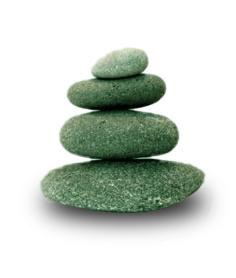 Supplemental Guide:Abdominal Radiology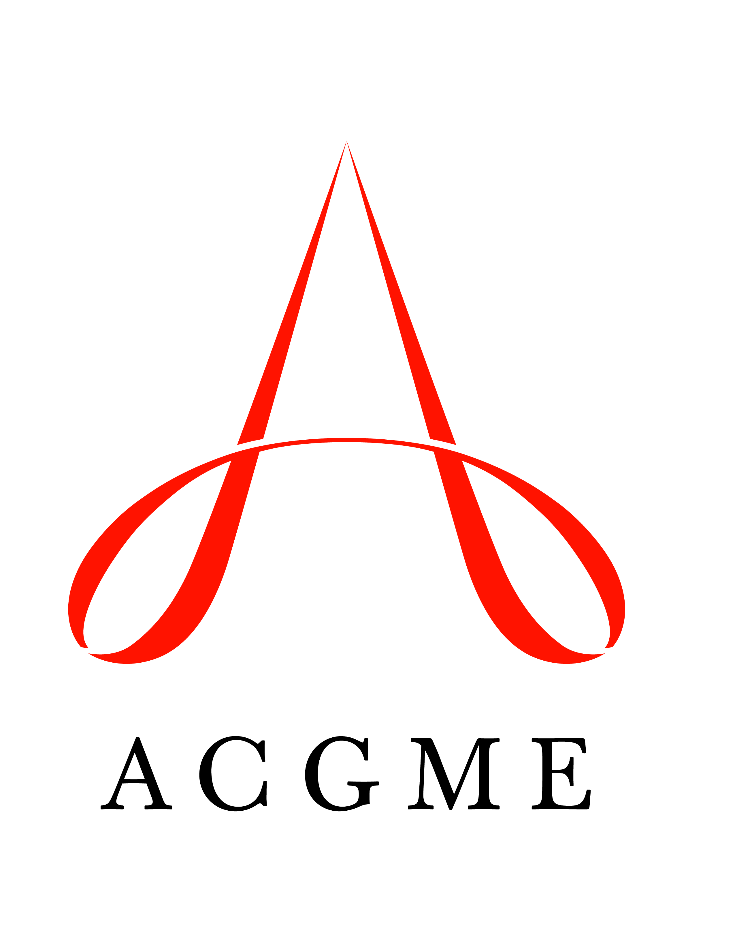 July 2021TABLE OF CONTENTSintroduction	3Patient care	4Consultant	4Competence in Procedures	5Image Interpretation	7Medical Knowledge	8Imaging Technology and Physics	8Protocol Selection and Contrast Agent Selection/Dosing	10Systems-based practice	11Patient Safety	11Quality Improvement	13System Navigation for Patient-Centered Care	14Physician Role in Health Care Systems	16Contrast Agent Safety	18Radiation Safety	20Magnetic Resonance Safety	21practice-based learning and improvement	22Evidence-Based and Informed Practice	22Reflective Practice and Commitment to Professional Growth	24professionalism	26Professional Behavior and Ethical Principles	26Accountability/Conscientiousness	29Self-Awareness and Help Seeking	30interpersonal and communication skills	32Patient- and Family-Centered Communication	32Interprofessional and Team Communication	35Communication within Health Care Systems	37Mapping of 1.0 to 2.0	38 Resources	39 Milestones Supplemental GuideThis document provides additional guidance and examples for the Abdominal Radiology Milestones. This is not designed to indicate any specific requirements for each level, but to provide insight into the thinking of the Milestone Work Group.Included in this document is the intent of each Milestone and examples of what a Clinical Competency Committee (CCC) might expect to be observed/assessed at each level. Also included are suggested assessment models and tools for each subcompetency, references, and other useful information.Review this guide with the CCC and faculty members. As the program develops a shared mental model of the Milestones, consider creating an individualized guide (Supplemental Guide Template available) with institution/program-specific examples, assessment tools used by the program, and curricular components.Additional tools and references, including the Milestones Guidebook, Clinical Competency Committee Guidebook, and Milestones Guidebook for Residents and Fellows, are available on the Resources page of the Milestones section of the ACGME website.To help programs transition to the new version of the Milestones, the ACGME has mapped the original Milestones 1.0 to the new Milestones 2.0. Indicated below are where the subcompetencies are similar between versions. These are not exact matches, but are areas that include similar elements. Not all subcompetencies map between versions. Inclusion or exclusion of any subcompetency does not change the educational value or impact on curriculum or assessment.Available Milestones Resources   Milestones 2.0: Assessment, Implementation, and Clinical Competency Committees Supplement, 2021 - https://meridian.allenpress.com/jgme/issue/13/2s  Milestones Guidebooks: https://www.acgme.org/milestones/resources/   Assessment Guidebook   Clinical Competency Committee Guidebook  Clinical Competency Committee Guidebook Executive Summaries  Implementation Guidebook  Milestones Guidebook   Milestones Guidebook for Residents and Fellows: https://www.acgme.org/residents-and-fellows/the-acgme-for-residents-and-fellows/   Milestones Guidebook for Residents and Fellows  Milestones Guidebook for Residents and Fellows Presentation  Milestones 2.0 Guide Sheet for Residents and Fellows  Milestones Research and Reports: https://www.acgme.org/milestones/research/   Milestones National Report, updated each fall   Milestones Predictive Probability Report, updated each fall Milestones Bibliography, updated twice each year  Developing Faculty Competencies in Assessment courses - https://www.acgme.org/meetings-and-educational-activities/courses-and-workshops/developing-faculty-competencies-in-assessment/   Assessment Tool: Direct Observation of Clinical Care (DOCC) - https://dl.acgme.org/pages/assessment  Assessment Tool: Teamwork Effectiveness Assessment Module (TEAM) - https://team.acgme.org/ Improving Assessment Using Direct Observation Toolkit - https://dl.acgme.org/pages/acgme-faculty-development-toolkit-improving-assessment-using-direct-observation  Remediation Toolkit - https://dl.acgme.org/courses/acgme-remediation-toolkit  Learn at ACGME has several courses on Assessment and Milestones - https://dl.acgme.org/  Patient Care 1: ConsultantOverall Intent: To provide a high-quality clinical consultationPatient Care 1: ConsultantOverall Intent: To provide a high-quality clinical consultationMilestonesExamplesLevel 1 For routine radiology consultations, delineates the clinical question, obtains appropriate clinical information, uses evidence-based imaging guidelines, and recommends next steps with assistanceLooks up glomerular filtration rate (GFR) prior to protocoling a study with intravenous contrastReviews relevant history and laboratory results for a patient with abdominal painLevel 2 For complex radiology consultations, delineates the clinical question, obtains appropriate clinical information, uses evidence-based imaging guidelines, and recommends next steps with assistanceDetermines that patient has right lower quadrant pain, refers to American College of Radiology (ACR) Appropriateness Criteria and suggests appropriate examDetermines that a pregnant patient has right lower quadrant pain, refers to ACR Appropriateness Criteria and suggests appropriate examLevel 3 Manages radiology consultations independently, taking into consideration cost effectiveness and risk benefit analysisProvides consultation to a primary care physician regarding a patient with cirrhosis and a liver mass on ultrasound to determine the next steps in imagingProvides consultation for a patient with a pacemaker who requires magnetic resonance imaging (MRI)Level 4 Provides comprehensive radiology consultations at the expected level of an abdominal radiologistIndependently recommends a scrotal ultrasound and tumor markers first on a consultation for a lung biopsy on a 25-year-old male patient who presents with multiple lung masses on x-ray and a retroperitoneal mass on computerized tomography (CT)Level 5 Participates in research, development, and implementation of abdominal imaging guidelinesDevelops an MRI protocol for a pulmonologist with a hereditary hemorrhagic telangiectasia patient to perform flow quantification of the hepatic artery and portal veinAssessment Models or ToolsCase conferencesDirect observation Faculty evaluation Multisource feedbackReport review of recommendationsCurriculum Mapping Notes or ResourcesAmerican College of Radiology (ACR). ACR Appropriateness Criteria. https://www.acr.org/Clinical-Resources/ACR-Appropriateness-Criteria. 2021.ACR. Appropriateness Modules for Radiology Residents. http://jhrad.com/acr/. 2021.ACR. Manual on Contrast Media. https://www.acr.org/Clinical-Resources/Contrast-Manual. 2021.Consultations can be over the phone, in the reading room, at tumor boards, etc.Institutional policiesPatient Care 2: Competence in Procedures Overall Intent: To proficiently and independently perform procedures; to anticipate and manage complications of proceduresPatient Care 2: Competence in Procedures Overall Intent: To proficiently and independently perform procedures; to anticipate and manage complications of proceduresMilestonesExamplesLevel 1 Performs simple procedures, with direct supervisionRecognizes complications of procedures and enlists helpPerforms ultrasound guided paracentesis with direct supervisionRecognizes subsequent hypotension and asks for helpLevel 2 Competently performs simple procedures, with indirect supervision and complex procedures, with direct supervisionManages complications of procedures, with supervisionMentors learners on the indications for procedures and management of complicationsPerforms ultrasound guided paracentesis with indirect supervisionPerforms ultrasound guided renal biopsy with direct supervisionRecognizes subsequent hypotension after paracentesis and initiates hydration with supervisionReviews and discusses upcoming renal biopsy and best needle approachLevel 3 Proficiently performs simple and complex procedures, with indirect supervisionAnticipates and independently manages complications of proceduresInstructs learners on performing simple procedures and managing complicationsPerforms ultrasound guided paracentesis with indirect supervisionPerforms ultrasound guided liver biopsy with indirect supervisionRecognizes patient has coagulopathy prior to procedure and develops a plan for management prior, during, and after procedureReviews mechanisms of biopsy device prior to procedureLevel 4 Proficiently and independently performs simple and complex procedures Proficiently and independently manages complications of proceduresInstructs learners on performing simple and complex procedures and managing complicationsPerforms CT-guided retroperitoneal lymph node biopsy independentlyRecognizes bleeding and embolizes the biopsy tractRecognizes when routine complication management is contraindicated due to individual patient comorbidityTeaches resident that a color Doppler tract after liver biopsy increases the risk for post-procedural bleeding and requires a longer duration of manual compression and reassessmentLevel 5 Participates in research or innovation involving abdominal imaging proceduresParticipates in research on innovative methods designed to reduce procedural complicationsDevelops educational materials for learners regarding proceduresUses image fusion software combining various imaging modalities to direct biopsiesObserving that there are variable complication rates among faculty members performing renal biopsies, collects data, assesses individual operator outcomes, and develops best methods to standardize biopsy procedure methodsDevelops an educational simulation module on treating a hemorrhage after adrenal biopsyAssessment Models or ToolsDirect observationFaculty evaluationMultisource feedbackPoint-of-care procedural checklistProcedure logsSimulationCurriculum Mapping Notes or ResourcesBackground and Intent: The ACGME Glossary of Terms defines conditional independence as “graded, progressive responsibility for patient care with defined oversight.”The care of patients is undertaken with appropriate faculty supervision and conditional independence, allowing fellows to attain the knowledge, skills, attitudes, and empathy required for autonomous practice.Invasive procedures expected of an abdominal radiologist may include: paracentesis, thoracentesis, abscess drainage, superficial lymph node, liver biopsy, kidney biopsy, omental biopsy, and/or deep lymph node biopsyThe New England Journal of Medicine. Videos in Clinical Medicine. https://www.nejm.org/multimedia/medical-videos. 2021.Radiological Society of North America (RSNA). Physics Modules. https://www.rsna.org/education/trainee-resources/physics-modules. 2021. Society of Interventional Radiology. https://www.sirweb.org/. 2021.Patient Care 3: Image InterpretationOverall Intent: To appropriately prioritize differential diagnosis for imaging findings and recommend managementPatient Care 3: Image InterpretationOverall Intent: To appropriately prioritize differential diagnosis for imaging findings and recommend managementMilestonesExamplesLevel 1 Identifies primary, secondary, and critical imaging findings and formulates differential diagnosesIdentifies non-enhancing bowel reflecting acute mesenteric ischemiaIdentifies free intraperitoneal air and assesses the gastrointestinal tract for viscus perforationProvides a differential diagnosis for an enhancing liver lesion in a young woman of hemangioma, adenoma, and focal nodular hyperplasiaLevel 2 Prioritizes differentialdiagnoses and recommends management optionsProvides an ordered differential diagnosis for an enhancing liver lesion in a young woman on oral contraceptive therapy of adenoma, focal nodular hyperplasia, and hemangioma; recommends a gadoxetate-enhanced liver MRI for further evaluation to distinguish adenomaLevel 3 Provides a single diagnosis with integration of current guidelines to recommend management, when appropriateIdentifies dilation of the appendix greater than 2 cm in a patient with acute appendicitis and suggests the possibility of an underlying appendiceal mucinous neoplasm to guide intraoperative managementLevel 4 Demonstrates expertise in diagnosis at a level expected of an abdominal radiologist Reviews a liver MRI showing an arterially enhancing mass with washout and microscopic fat in a young woman on oral contraceptive therapy, diagnoses a hepatocyte nuclear factor 1 alpha-inactivated hepatic adenoma and recommends hepatology consultationLevel 5 Integrates state-of-the-art research and literature into image interpretationApplies the Bosniak 2019 proposed classification to diagnose a homogenous renal lesion with attenuation of 25 Hounsfield units on a portal venous phase CT as a Bosniak 2 lesionUses dual-energy CT to quantify the iodine content in a renal neoplasmAssessment Models or ToolsDirect observationFaculty evaluationIndividualized peer review assessmentsCurriculum Mapping Notes or ResourcesAmerican College of Radiology. ACR Appropriateness Criteria. https://www.acr.org/Clinical-Resources/ACR-Appropriateness-Criteria. 2021.ConferencesFellowship goals and objectives for recommended readingTumor BoardMedical Knowledge 1: Imaging Technology and PhysicsOverall Intent: To optimize image acquisition and to apply knowledge of physics to imaging, including dose reduction strategies, and minimizing risk to patientMedical Knowledge 1: Imaging Technology and PhysicsOverall Intent: To optimize image acquisition and to apply knowledge of physics to imaging, including dose reduction strategies, and minimizing risk to patientMilestonesExamplesLevel 1 Demonstrates knowledge of basic image acquisition and image processing, and recognizes common imaging artifacts and technical problemsApplies knowledge of basic medical physics and radiobiology to abdominal imagingSelects correct transducer to image the kidney; identifies aliasing artifact with Doppler imagingAppropriately positions image intensifier to reduce radiation and minimizes use of fluoroscopy during procedureLevel 2 Demonstrates knowledge of instrument quality control and image reconstruction and troubleshoots for artifact reductionDemonstrates knowledge of more advanced medical physics and radiobiology to abdominal imagingKnows strategies to reduce aliasing artifact for Doppler imagingReports image quality issues when automated dose modulation produces insufficient volume CT dose index for patient sizeLevel 3 Proficiently optimizes image acquisition and processing in collaboration with the technology/imaging teamApplies physical principles to optimize dose reduction in abdominal imagingChanges scale to optimize color Doppler imagingUses pulse fluoroscopy to minimize radiation dose to patientAlters the x-ray tube voltage (kV) and milliampere-seconds (mAs) on a CT exam using iterative reconstruction to reduce doseLevel 4 Demonstrates expertise in image acquisition and processing optimization, and provides instruction to trainees and imaging teamTeaches principles of physics and dose optimization to learnersTeaches residents about alternative methods of T2 turbo speed echo (TSE) acquisition in a patient with hip arthroplasties to reduce metal susceptibility artifactTeaches residents techniques for appropriate use of collimation and magnification when performing fluoroscopyTeaches residents about using high-pitch CT techniques to reduce dose and motion artifact at the expense of lower signal to noiseLevel 5 Presents or publishes research on imaging technologyPresents an abstract on optimizing a prostate MRI protocol beyond the minimum Prostrate Imaging-Reporting and Data System (PI-RADS) Version 2.1 technical standardsPublishes literature on appropriate use and limitations of compressed sensing MRI in abdominal imagingAssessment Models or ToolsDirect observationEvaluation of fluoroscopy timesFaculty evaluationMultisource feedbackCurriculum Mapping Notes or ResourcesACR. Appropriateness Criteria. https://www.acr.org/Clinical-Resources/ACR-Appropriateness-Criteria. 2021.ACR. Manual on Contrast Media. https://www.acr.org/Clinical-Resources/Contrast-Manual. 2021.ACR. Radiation Safety in Adult Medical Imaging. https://www.imagewisely.org/. 2021.ACR. Radiology Safety. https://www.acr.org/Clinical-Resources/Radiology-Safety. 2021.Image Gently. Pediatric Radiology and Imaging. https://www.imagegently.org/. 2021.RSNA. Physics Modules. https://www.rsna.org/en/education/trainee-resources/physics-modules. 2021.Medical Knowledge 2: Protocol Selection and Contrast Agent Selection/DosingOverall Intent: To apply knowledge of protocol selection to optimize imagingMedical Knowledge 2: Protocol Selection and Contrast Agent Selection/DosingOverall Intent: To apply knowledge of protocol selection to optimize imagingMilestonesExamplesLevel 1 Discusses the protocols and contrast agent/dose for abdominal imagingIs familiar with and uses department protocols for imagingLevel 2 Selects appropriate protocols and contrast agent/dose for routine abdominal imagingEvaluates patient’s renal function prior to CT with contrastUnderstands that a patient with flank pain should have an unenhanced CT of the abdomen and pelvisLevel 3 Selects appropriate protocols and contrast agent/dose for complex abdominal imagingKnows the indications and specific features of a three-phase liver CT scan, including timing for characterization of a liver lesionLevel 4 Modifies protocols and contrast agent/dose as determined by clinical circumstancesAdjusts imaging techniques to limit metallic or motion artifacts in CT and MRModifies standard contrast dosing for reduced renal functionLevel 5 Develops and implements imaging protocolsDevelops a protocol for contrast enhanced ultrasound characterization of a renal massAssessment Models or ToolsDirect observationEnd-of-rotation evaluationEvaluation of fluoroscopy timesExam and quiz scoresMultisource feedbackProtocol engagement reportCurriculum Mapping Notes or ResourcesACR. Appropriateness Criteria. https://www.acr.org/Clinical-Resources/ACR-Appropriateness-Criteria. 2021.ACR. Radiation Safety in Adult Medical Imaging. https://www.imagewisely.org/. 2021.ACR. Radiology Safety. https://www.acr.org/Clinical-Resources/Radiology-Safety. 2021.Image Gently. Pediatric Radiology and Imaging. https://www.imagegently.org/. 2021.RSNA. Physics Modules. https://www.rsna.org/en/education/trainee-resources/physics-modules. 2021.Systems-Based Practice 1: Patient SafetyOverall Intent: To engage in the analysis and management of patient safety events, including relevant communication with patients, families, and health care professionalsSystems-Based Practice 1: Patient SafetyOverall Intent: To engage in the analysis and management of patient safety events, including relevant communication with patients, families, and health care professionalsMilestonesExamplesLevel 1 Demonstrates knowledge of common patient safety eventsDemonstrates knowledge of how to report patient safety eventsIs aware extravasation of contrast is a safety event and knows where and how to report Level 2 Identifies system factors that lead to patient safety eventsReports patient safety events through institutional reporting systems (simulated or actual)Identifies that poor communications and poor patient hand-offs contribute to patient safety eventsHas identified and reported a patient safety issue (real or simulated), along with system factors contributing to that issueLevel 3 Participates in analysis of patient safety events (simulated or actual)Participates in disclosure of patient safety events to patients and families (simulated or actual)Has reviewed a patient safety event (e.g., preparing for morbidity and mortality (M and M) presentations), joining a root cause analysis group and has communicated with patients/families about such an eventLevel 4 Conducts analysis of patient safety events and offers error prevention strategies (simulated or actual)Discloses patient safety events to patients and families (simulated or actual)Fellow presents root cause analysis at M and M conference and develops an action plan where appropriateCollaborates with a team to lead the analysis of a patient safety event and can competently communicate with patients/families about those eventsLevel 5 Actively engages teams and processes to modify systems to prevent patient safety eventsRole models or mentors others in the disclosure of patient safety eventsCompetently assumes a leadership role at the departmental or institutional level for patient safety, possibly even being the person to initiate action or call attention to the need for actionAssessment Models or ToolsDirect observationDocumentation of patient safety project processes or outcomesE-module multiple choice tests (e.g., Institute for Healthcare Improvement module, institutional module)Medical record (chart) auditM and M conferenceMultisource feedbackReflectionSimulationCurriculum Mapping Notes or ResourcesInstitute of Healthcare Improvement. http://www.ihi.org/Pages/default.aspx. 2021.Systems-Based Practice 2: Quality Improvement (QI)Overall Intent: To demonstrate knowledge of core QI concepts and how they inform the modern practice of medicine, to demonstrate an ability to conduct a QI projectSystems-Based Practice 2: Quality Improvement (QI)Overall Intent: To demonstrate knowledge of core QI concepts and how they inform the modern practice of medicine, to demonstrate an ability to conduct a QI projectMilestonesExamplesLevel 1 Demonstrates knowledge of basic quality improvement methodologies and metricsKnows that quality improvement methodologies include root cause analysis and fishbone diagraming Level 2 Describes local quality improvement initiativesIs aware of institutional QI initiatives including the handwashing initiative and time-outsLevel 3 Participates in local quality improvement initiativesFellow participates in departmental or hospital QI committeeHas participated in a QI projectLevel 4 Demonstrates the skills required to identify, develop, implement, and analyze a quality improvement projectParticipates in the analysis of a QI projectLevel 5 Creates, implements, and assesses quality improvement initiatives at the institutional or community levelCompetently assumes a leadership role at the departmental or institutional level for patient safety and/or QI initiatives, possibly even being the person to initiate action or call attention to the need for actionObtains advanced QI training (e.g., Lean Six Sigma)Assessment Models or ToolsDirect observation Documentation of QI processes or outcomesE-module multiple choice testsLearning portfolioMedical record (chart audit)Multisource feedbackReflectionSimulationCurriculum Mapping Notes or ResourcesInstitute of Healthcare Improvement. http://www.ihi.org/Pages/default.aspx. 2021.Institutional resourcesSystems-Based Practice 3: System Navigation for Patient-Centered CareOverall Intent: To effectively navigate the health care system, including the interdisciplinary team and other care providers, to adapt care to a specific patient population to ensure high-quality patient outcomesSystems-Based Practice 3: System Navigation for Patient-Centered CareOverall Intent: To effectively navigate the health care system, including the interdisciplinary team and other care providers, to adapt care to a specific patient population to ensure high-quality patient outcomesMilestonesExamplesLevel 1 Demonstrates knowledge of care coordination in radiology imaging/proceduresIdentifies key elements for safe and effective transitions of care and hand-offsDemonstrates knowledge of population and community health needs and disparitiesIdentifies the members of the interprofessional team and describes their rolesDescribes an effective sign-out to the next radiology team memberKnows that patients without insurance are less likely to obtain follow-up imaging for incidental abdominal findingsLevel 2 Coordinates care of patients in routine radiology imaging/procedures effectively using the roles of interprofessional teamsPerforms safe and effective transitions of care/hand-offs in routine clinical situationsIdentifies specific population and community health needs and inequities for their local populationWorks with other members of the radiology team (nurses, technologists) to coordinate patient imaging, but requires supervision to ensure all necessary imaging is performed Hands off a follow-up of chest x-ray after thoracentesisIdentifies that Black and Native American patients are underserved with the current common options for colorectal cancer screening where outreach with CT colonography have been shown to increase screening adherence in these at-risk cohortsLevel 3 Coordinates care of patients in complex radiology imaging/procedures effectively using the roles of interprofessional teamsPerforms safe and effective transitions of care/hand-offs in complex clinical situationsIdentifies local resources available to meet the needs of a patient population and communityCoordinates the imaging sequencing for complex patients such as multi-injured trauma patientsPrioritizes urgent patients from the intensive care unit (ICU), trauma, and medicine for imaging/procedures and hands off the plan to the team on the next shiftIdentifies a prostate cancer outreach program in the communityLevel 4 Role models effective coordination of patient-centered care among different disciplines and specialtiesRole models safe and effective transitions of care/hand-offsParticipates in adapting the practice to provide for the needs of specific populations (actual or simulated)Role models and educates students and junior team members regarding the engagement of the radiology team as needed for each patient, and ensures the necessary resources have been arrangedProvides efficient hand-offs to ICU team at the end of a rapid response event that occurred in radiologyCoordinates and prioritizes consultant input for a new high-risk diagnosis (such as malignancy) to ensure the patient gets appropriate follow-upGuides residents in an effective post-procedure hand-off to the referring serviceParticipates in screening outreach programs, such as screening CT colonography programsLevel 5 Analyzes the process of care coordination and leads in the design and implementation of improvementsImproves quality of transitions of care to optimize patient outcomesLeads innovations and advocates for populations and communities with health care inequitiesWorks with hospital or ambulatory site team members or leadership to analyze care coordination in that setting, and takes a leadership role in designing and implementing changes to improve the care coordination processWorks with a QI mentor to identify better hand-off tools or to improve teaching sessionsWorks with local outreach programs to develop screening for pancreatic cancerAssessment Models or ToolsDirect observation Learning portfolioMedical record (chart) auditMultisource feedbackObjective structured clinical examinationReview of sign-out tools Use/Completion of checklists Curriculum Mapping Notes or ResourcesInstitutional hand-off guidelinesJoint Commission Center for Transforming Healthcare. Hand-off Communications Targeted Solutions Tool. https://www.centerfortransforminghealthcare.org/tsthoc.aspx. 2021. Working with the local population the fellow can participate in areas within or outside of radiology (e.g., open door clinics, diabetes screening)Systems-Based Practice 4: Physician Role in Health Care Systems Overall Intent: To understand the physician’s role in the complex health care system and how to optimize the system to improve patient care and the health system’s performanceSystems-Based Practice 4: Physician Role in Health Care Systems Overall Intent: To understand the physician’s role in the complex health care system and how to optimize the system to improve patient care and the health system’s performanceMilestonesExamplesLevel 1 Identifies key components of the complex healthcare system (e.g., hospital, finance, personnel, technology)Describes the mechanisms for reimbursement, including types of payorsRecognizes that multiple components exist in a health care system, including various practice settings, reimbursement models, and types of insuranceDescribes various payment systems, such as Medicare, Medicaid, the US Department of Veterans Affairs (VA), and commercial third-party payorsDescribes various practice modelsLevel 2 Describes how components of a complex health care system are interrelated, and how this impacts patient careStates relative cost of common abdominal radiology proceduresUnderstands that pre-authorization may impact patient care and remuneration to the health systemStates relative costs of abdominal x-ray versus abdominal CTLevel 3 Discusses how individual practice affects the broader system (e.g., length of stay, readmission rates, clinical efficiency)Describes the technical and professional components of imaging costsUnderstands that turnaround times and dictation errors may affect patient care, e.g., length of stay, which impacts the broader systemDifferentiates between the technical and professional costs of an abdominal CT Level 4 Manages various components of the complex health care system to provide efficient and effective patient care and transition of careDescribes the radiology revenue cycle and measurements of productivity (e.g., relative value units)Works collaboratively with pertinent stakeholders to improve procedural start times Works collaboratively to improve informed consent for non-English-speaking patients requiring interpreter servicesUnderstands the multiple components of the revenue cycle applied to an MRI examUnderstands how relative value units differ between imaging exams and how they are calculated  Level 5 Advocates for or leads systems change that enhances high-value, efficient, and effective patient care and transition of careParticipates in health policy advocacy activitiesPublishes original research on high-value patient care in peer-reviewed journalWorks with community or professional organizations to advocate for enrollment in colon cancer screening programAssessment Models or ToolsDirect observationMedical record (chart) audit Multiple choice testObjective structured clinical examinationQI project  Curriculum Mapping Notes or ResourcesAgency for Healthcare Research and Quality. Major Physician Performance Sets. https://www.ahrq.gov/talkingquality/measures/setting/physician/measurement-sets.html. 2021.The Commonwealth Fund. Health System Data Center. http://datacenter.commonwealthfund.org/?_ga=2.110888517.1505146611.1495417431-1811932185.1495417431#ind=1/sc=1. 2021.Dzau VJ, McClellan M, Burke S, et al. Vital directions for health and health care: priorities from a National Academy of Medicine Initiative. NAM Perspectives. Discussion Paper, National Academy of Medicine, Washington, DC. https://nam.edu/vital-directions-for-health-health-care-priorities-from-a-national-academy-of-medicine-initiative/. 2021.Henry J Kaiser Family Foundation. https://www.kff.org/. 2021.Henry J Kaiser Family Foundation. Health Reform. https://www.kff.org/health-reform/. 2021.Lam DL, Medverd JR. How radiologists get paid: resource-based relative value scale and the revenue cycle. AJR. 2013;201:947-958. https://www.ajronline.org/doi/full/10.2214/AJR.12.9715. 2021.Oklahoma State University Medical Center Diagnostic Radiology Residency. Business of Radiology. http://www.osumcradiology.org/educationalschedule/lecutres/BusinessofRadiology/#0. 2021.RSNA Online Learning Center. Level 2: Service Valuation and Costs. http://education.rsna.org/diweb/catalog/item?id=2223133. 2021.RSNA Online Learning Center. Level 1: Reimbursement Basic. http://education.rsna.org/diweb/catalog/item?id=2210377. 2021.Systems-Based Practice 5: Contrast Agent SafetyOverall Intent: Demonstrates competence in recognizing and managing contrast (iodinated and gadolinium) reactionsSystems-Based Practice 5: Contrast Agent SafetyOverall Intent: Demonstrates competence in recognizing and managing contrast (iodinated and gadolinium) reactionsMilestonesExamplesLevel 1 Demonstrates knowledge of contrast reactions, and efficiently accesses critical resources for managementHas basic knowledge and awareness of contrast reactions, including their recognition and management Describes the management of:BronchospasmContrast extravasationHivesHypotension with bradycardiaHypotension with tachycardiaLaryngeal edemaPremedication regimensLevel 2 Recognizes contrast reactions (simulated or actual), and identifies specific patient-based management issuesConsistently and reliably recognizes different signs of a patient’s contrast reaction in simulation or actual in the CT or MRI departmentRecognizes the following:Bronchospasm HivesHypotension with bradycardiaHypotension with tachycardiaLaryngeal edemaLevel 3 Manages contrast reactions, with supervision (simulated or actual)Consistently and reliably manages (with supervision) contrast reactions in simulation or actual in the CT or MRI department Chooses among premedication regimens to suit the clinical situationManages the following:Bronchospasm HivesHypotension with bradycardiaHypotension with tachycardiaLaryngeal edemaLevel 4 Independently manages contrast reactions (simulated or actual)Consistently and reliably recognizes and manages contrast reactions independently in simulation or actual in the CT or MRI department Level 5 Leads educational experience in simulation laboratory for contrast reactionAssumes a leadership role in the department or institution to conduct a seminar or experience for a variety of contrast reaction(s)Assessment Models or ToolsDirect observation Medical record (chart) auditMultiple choice testObjective structured clinical examinationReflectionSimulationCurriculum Mapping Notes or ResourcesACR. Contrast Card. https://www.acr.org/-/media/ACR/Files/Clinical-Resources/Contrast-Reaction-Card.pdf. 2021.ACR. Manual on Contrast Media. https://www.acr.org/Clinical-Resources/Contrast-Manual. 2021.BLS and ACLS certification coursesSystems-Based Practice 6: Radiation SafetyOverall Intent: To demonstrate competence in and to be an advocate for radiation safety awarenessSystems-Based Practice 6: Radiation SafetyOverall Intent: To demonstrate competence in and to be an advocate for radiation safety awarenessMilestonesExamplesLevel 1 Demonstrates knowledge of the mechanisms of radiation injury and the ALARA (“as low as reasonably achievable”) conceptDescribes fundamental concepts in radiation biology addressing the mechanism of injury at different radiation exposuresLevel 2 Accesses resources to determine exam-specific average radiation dose informationReadily accesses online resources to determine a CT of the abdomen and pelvis average dose informationLevel 3 Communicates the relative risk of exam-specific radiation exposure to patients and practitioners Effectively communicates relative risks of the radiation exposure during a CT of the abdomen and pelvis to the patient, patient’s family, or referring providerLevel 4 Applies principles of ALARA in daily practice, including methods of dose reduction and image optimization in fluoroscopy and computerized tomography (CT)Modifies CT parameters for an abdominal CT in keeping with the ALARA (as low as reasonably allowed) principles routinely in daily practiceModifies acquisition of fluoroscopic images to optimize information and limiting radiation exposureAnalyzes the risk-benefit ratio when considering increasing dose to obtain valuable informationLevel 5 Creates, implements, and assesses radiation safety initiatives at the institutional levelBegins a radiation safety initiative with the radiation safety officer addressing CT use for appendicitis in pregnant womenAssessment Models or ToolsChart, protocoling or other system documentation by fellowDirect observation Documentation of QI or radiation safety project processes or outcomeMultiple choice test Objective structured clinical examinationCurriculum Mapping Notes or ResourcesACR. ACR Appropriateness Criteria. https://www.acr.org/Clinical-Resources/ACR-Appropriateness-Criteria. 2021.ACR. Radiation Safety. https://www.acr.org/Clinical-Resources/Radiology-Safety/Radiation-Safety. 2021.ACR. Radiology Safety. https://www.acr.org/Clinical-Resources/Radiology-Safety. 2021.Image Gently. Pediatric Radiology and Imaging. https://www.imagegently.org/. 2021.Image Wisely. https://www.imagewisely.org/. 2021.RSNA. Physics Modules. https://www.rsna.org/en/education/trainee-resources/physics-modules. 2021.Systems-Based Practice 7: Magnetic Resonance (MR) SafetyOverall Intent: To understand the practical aspects of MR safetySystems-Based Practice 7: Magnetic Resonance (MR) SafetyOverall Intent: To understand the practical aspects of MR safetyMilestonesExamplesLevel 1 Demonstrates knowledge of the risks of magnetic resonance imaging (MRI), including safety zones and pre-MR screeningDescribes safety zones Level 1 through IVLists key components of MRI screening processLevel 2 Accesses resources to determine the safety of implanted devices and retained foreign bodiesKnows how to find out if it’s safe to perform an MRI on a patient with a cochlear implantLevel 3 Communicates MR safety, including implants and retained foreign bodies, to patients and practitionersCommunicates any risks of performing an MRI with shrapnel to a patientLevel 4 Applies principles of MR safety to daily practiceExplains the principles of MR safety; handles a patient with a pacemaker, and can gets them through the scan (complex case), programmable shunt (complex case)Level 5 Creates, implements, and assesses MR safety initiatives at the institutional levelIs a member of the Hospital wide Safety Committee and is considered the definitive resource for MR safetyAssessment Models or ToolsMultisource feedback, including MRI TechnologistSafe MR Practices: Self-Assessment Module AJR  2007;188:S50–S54 0361-803X/07/1886–S50 ©American Roentgen Ray SocietyCurriculum Mapping Notes or ResourcesACR. MR Safety. https://www.acr.org/Clinical-Resources/Radiology-Safety/MR-Safety. 2021.Complete AAPM/RSNA Web Module: MRI Course#9 Quality/ Bioeffects/Safety   Expert Panel on MR Safety, Kanal E, Barkovich AJ, et al. ACR guidance document on MR safe practices: 2013. J Magn Reson Imaging. 2013;37(3):501-530. https://onlinelibrary.wiley.com/doi/pdf/10.1002/jmri.24011. 2021. MRI Questions. MRI Suite: Safety Zones. http://mriquestions.com/acr-safety-zones.html. 2021.MRI Safety. http://mrisafety.com/. 2021.RSNA. Physics Modules. https://www.rsna.org/education/trainee-resources/physics-modules. 2021.Practice-Based Learning and Improvement 1: Evidence-Based and Informed PracticeOverall Intent: To incorporate evidence and patient values into clinical practicePractice-Based Learning and Improvement 1: Evidence-Based and Informed PracticeOverall Intent: To incorporate evidence and patient values into clinical practiceMilestonesExamplesLevel 1 Demonstrates how to access and use available evidence to determine the best imaging examination for a routine patient/diagnosisUnderstands the importance of imaging safety literature and websitesLevel 2 Articulates clinical questions and elicits patient preferences and values in order to guide evidence-based imagingIdentifies patients with conditional risks for MRI safety, radiation safety, or contrast useLevel 3 Locates and applies the best available evidence, integrated with patient preferences and values, to the care of complex patientsUses radiology literature to determine patient MRI safety, radiation safety, or contrast useLevel 4 Critically appraises conflicting evidence to guide care, tailored to the individual patientKnows how to direct the clinical team for atypical situations in imaging (e.g., CT or MRI in pregnant patients, contrast use in chronic kidney disease, or pediatric patient imaging) Level 5 Coaches others to critically appraise and apply evidence for complex patients; and/or participates in the development of guidelinesWrites or revises department policy on MRI safety, radiation safety, or contrast use according to best practices Assessment Models or ToolsDirect observationLearning portfolioOral or written examinationSimulation (objective structured clinical examination) Curriculum Mapping Notes or ResourcesABR 2019 Noninterpretive Skills Study Guide. https://www.theabr.org/wp-content/uploads/2018/11/NIS-Study-Guide-2019.pdf. 2021.Expert Panel on MR Safety, Kanal E, Barkovich AJ, et al. ACR guidance document on MR safe practices: 2013. J Magn Reson Imaging. 2013;37(3):501-530. https://onlinelibrary.wiley.com/doi/pdf/10.1002/jmri.24011. 2021. Harvey L. Neiman Health Policy Institute. http://www.neimanhpi.org/. 2021.Image Gently. Pediatric Radiology and Imaging. www.imagegently.org. 2021.Image Wisely. www.imagewisely.org. 2021.Institutional Review Board (IRB) guidelinesMRI Safety. http://mrisafety.com. 2021.Moriates C, Arora V, Shah N. Understanding Value Based Healthcare. 1st ed. New York, NY: McGraw Hill Education; 2015.National Institutes of Health. Write Your Application. https://grants.nih.gov/grants/how-to-apply-application-guide/format-and-write/write-your-application.htm. 2021.NIH U.S. National Library of Medicine. PubMed Tutorial. https://www.nlm.nih.gov/bsd/disted/pubmedtutorial/cover.html. 2021.  The University of Texas at Austin Dell Medical School. Discovering Value-Based Health Care. https://vbhc.dellmed.utexas.edu/. 2021. Various journal submission guidelinesPractice-Based Learning and Improvement 2: Reflective Practice and Commitment to Professional Growth  Overall Intent: To seek clinical performance information with the intent to improve care; reflect on all domains of practice, personal interactions, and behaviors, and their impact on patients and colleagues (reflective mindfulness); develop clear objectives and goals for improvement in some form of a learning planPractice-Based Learning and Improvement 2: Reflective Practice and Commitment to Professional Growth  Overall Intent: To seek clinical performance information with the intent to improve care; reflect on all domains of practice, personal interactions, and behaviors, and their impact on patients and colleagues (reflective mindfulness); develop clear objectives and goals for improvement in some form of a learning planMilestonesExamplesLevel 1 Accepts responsibility for professional development by establishing goalsIdentifies factors which contribute to gap(s) between expectations and actual performanceActively seeks opportunities to improve performanceIs aware of need to improveUnderstands the importance of continued self-improvement Identifies that lack of sleep, incomplete preparation, and other social factors can lead to performance gapsSeeks additional material to review to prepare for callLevel 2 Receptive to performance data and feedback in order to adjust goalsAnalyzes and reflects on factors which contribute to gap(s) between expectations and actual performanceDesigns and implements a learning plan, with promptingUses feedback to set goals to read more studies each day Reflects on factors contributing to lack of efficiency With prompting, develops a learning plan to improve efficiencyLevel 3 Episodically seeks performance data and feedback, with humility and adaptabilityAnalyzes, reflects on, and institutes behavioral change(s) to narrow the gap(s) between expectations and actual performanceDesigns and implements a learning plan independentlyTakes input from technologists, peers, and supervisors to gain insight into personal strengths and areas to improveFollows up on the outcomes of patient for which they have dictated reports, with promptingChanges daily practice habits to increase efficiencyDocuments goals in a more specific and achievable manner, such that attaining them is measurableLevel 4 Consistently seeks performance data and feedback with humility and adaptabilityAnalyzes effectiveness of behavioral changes where appropriate and considers alternatives in narrowing the gap(s) between expectations and actual performanceUses performance data to measure the effectiveness of the learning plan and when necessary, improves itIndependently follows up on the outcomes of patients for whom they have dictated reportsConsistently identifies learning gaps and addresses areas to work onUses data regarding complications from prior procedures to reflect on how better to approach various biopsiesLevel 5 Coaches other learners to consistently seek performance data and feedbackCoaches others on reflective practiceFacilitates the design and implements learning plans for othersActively discusses learning goals with supervisors and colleagues; may encourage other learners on the team to consider how their behavior affects the rest of the teamProvides constructive feedback to peers for improvementProvides relevant learning plans for peers to address gapsAssessment Models or ToolsDirect observationReview of learning planStandardized assessmentsCurriculum Mapping Notes or ResourcesBurke AE, Benson B, Englander R, Carraccio C, Hicks PJ. Domain of competence: practice-based learning and improvement. Academic Pediatrics. 2014;14(2 Suppl):S38-S54. https://www.academicpedsjnl.net/article/S1876-2859(13)00333-1/pdf. 2021.Collins J. Lifelong learning in the 21st century and beyond. Radiographics. 2009;29(2):613-622. https://pubs.rsna.org/doi/pdf/10.1148/rg.292085179. 2021.Hojat M, Veloski JJ, Gonnella JS. Measurement and correlates of physicians' lifelong learning. Academic Medicine. 2009;84(8):1066-1074. https://journals.lww.com/academicmedicine/fulltext/2009/08000/Measurement_and_Correlates_of_Physicians__Lifelong.21.aspx. 2021.Lockspeiser TM, Schmitter PA, Lane JL, Hanson JL, Rosenberg AA, Park YS. Assessing residents’ written learning goals and goal writing skill: validity evidence for the learning goal scoring rubric. Academic Medicine. 2013;88(10):1558-1563. https://journals.lww.com/academicmedicine/fulltext/2013/10000/Assessing_Residents__Written_Learning_Goals_and.39.aspx. 2021. Professionalism 1: Professional Behavior and Ethical Principles Overall Intent: To recognize and address lapses in ethical and professional behavior, demonstrate ethical and professional behaviors, and use appropriate resources for managing ethical and professional dilemmasProfessionalism 1: Professional Behavior and Ethical Principles Overall Intent: To recognize and address lapses in ethical and professional behavior, demonstrate ethical and professional behaviors, and use appropriate resources for managing ethical and professional dilemmasMilestonesExamplesLevel 1 Demonstrates knowledge of expectations for professional behavior and describes how to appropriately report professional lapsesDemonstrates knowledge of the ethical principles underlying informed consent, surrogate decision making, advance directives, confidentiality, error disclosure, and stewardship of limited resourcesIdentifies and describes potential triggers for professionalism lapses, describes when and how to appropriately report professionalism lapses, and outlines strategies for addressing common barriers to reportingDiscusses the basic ethical principles (beneficence, nonmaleficence, justice, autonomy) and professionalism (professional values and commitments), and how they apply in various situations (e.g., informed consent process)Obtains informed consent for proceduresLevel 2 Demonstrates insight into professional behavior in routine situations and takes responsibility for own professionalism lapsesAnalyzes straightforward situations using ethical principlesDemonstrates professional behavior in routine situations and uses ethical principles to analyze straightforward situations, such as those where:there are no or few conflicts (between values or patients)the fellow may be tired or hungry, but is not excessively fatigued, overwhelmed, or otherwise distressedworkload is not unusually high, and there is no significant time pressure to make decisionsAcknowledges and takes responsibility for lapseApologizes and takes corrective action for the lapse(s) if necessaryArticulates strategies for preventing similar lapses in the futureLevel 3 Demonstrates professional behavior in complex or stressful situationsRecognizes need to seek help in managing and resolving complex ethical situationsAnalyzes complex situations, such as how the clinical situation evokes strong emotions, conflicts (or perceived conflicts) between patients or between professional values; the fellow navigates a situation while not at personal best (due to fatigue, hunger, stress, etc.), or the system poses barriers to professional behavior (e.g., inefficient workflow, inadequate staffing, conflicting policies)Recognizes own limitations, and consistently demonstrates professional behaviorRecognizes own limitations and seeks resources to help manage and resolve complex ethical situationsAnalyzes difficult (real or hypothetical) ethical dilemmas and situations, or professional case scenarios Level 4 Recognizes situations that may trigger professionalism lapses and intervenes to prevent lapses in self and othersRecognizes and uses appropriate resources for managing and resolving ethical dilemmas as needed (e.g., ethics consultations, literature review, risk management/legal consultation)Monitors and responds to fatigue, hunger, stress, etc. in self and team members Recognizes and responds effectively to the emotions of others Actively seeks to consider the perspectives of othersModels respect for patients and expects the same from othersRecognizes and uses appropriate resources for managing and resolving ethical dilemmas (e.g., ethics consultations, literature review, risk management/legal consultation)Level 5 Coaches others when their behavior fails to meet professional expectationsIdentifies and seeks to address system-level factors that induce or exacerbate ethical problems or impede their resolutionCoaches others when behavior fails to meet professional expectations, either in the moment (for minor or moderate single episodes of unprofessional behavior) or after the moment (for major single episodes or repeated minor to moderate episodes of unprofessional behavior)Identifies and seeks to address system-wide factors or barriers to promoting a culture of ethical and professional behavior through participation in a work group, committee, or taskforce (e.g., ethics committee or subcommittee, risk management committee, root cause analysis review, patient safety or satisfaction committee, professionalism work group, Institutional Review Board (IRB), fellow grievance committee)Assessment Models or ToolsDirect observationEnd-of-rotation evaluationMultisource feedbackObjective structured clinical examinationOral or written self-reflection RSNA professionalism modulesSimulationCurriculum Mapping Notes or ResourcesAmerican Association of Physicists in Medicine. ABR/ACR/RSNA/AAPM/ASTRO/ARR/ARS Online Modules on Ethics and Professionalism. https://www.aapm.org/education/onlinemodules.asp. 2021.ACR. Code of Ethics. https://www.acr.org/-/media/ACR/Files/Governance/Code-of-Ethics.pdf. 2021.AMA. Ethics. https://www.ama-assn.org/delivering-care/ethics. 2021.Association of University Radiologists. Professionalism Curriculum Resources. http://www.aur.org/ProfessionalCurriculum/. 2021.Association of University Radiologists. Professionalism and Ethics Competencies for Radiology Residents. http://www.aur.org/Secondary.aspx?id=10263. 2021.Byyny RL, Papadakis MA, Paauw DS, Pfiel S, Alpha Omega Alpha. Medical Professionalism Best Practices. Menlo Park, CA: Alpha Omega Alpha Honor Medical Society; 2015. https://alphaomegaalpha.org/pdfs/2015MedicalProfessionalism.pdf. 2021.Levinson W, Ginsburg S, Hafferty FW, Lucey CR. Understanding Medical Professionalism. 1st ed. New York, NY: McGraw-Hill Education; 2014. https://accessmedicine.mhmedical.com/book.aspx?bookID=1058. 2021.Radiological Society of North America. Professionalism for Residents. https://www.rsna.org/education/professionalism-and-quality-care/professionalism-self-assessments/professionalism-for-residents. 2021.Professionalism 2: Accountability/Conscientiousness  Overall Intent: To take responsibility for own actions and the impact on patients and other members of the health care teamProfessionalism 2: Accountability/Conscientiousness  Overall Intent: To take responsibility for own actions and the impact on patients and other members of the health care teamMilestonesExamplesLevel 1 Responds promptly to requests or reminders to complete tasks and responsibilitiesTakes responsibility for getting informed consent for a procedureLevel 2 Performs tasks and responsibilities in a timely manner to ensure that the needs of patients, teams, and systems are met in routine situationsDictates reports for routine cases in a timely fashionLevel 3 Performs tasks and responsibilities in a timely manner to ensure that the needs of patients, teams, and systems are met in complex or stressful situationsEfficiently dictates reports and communicates results for emergent cases in a timely fashionLevel 4 Recognizes and raises awareness of situations that may impact others’ ability to complete tasks and responsibilities in a timely mannerIdentifies issues that could impede others from completing tasks and provides leadership to address those issues  Fellows advise residents on how to manage their time, communicate effectively, and guide ordering providers and other members of the team including technologists on callLevel 5 Takes ownership of system outcomes Sets up a meeting with the emergency medicine department to streamline patient flowAssessment Models or ToolsCompliance with deadlines and timelinesDirect observationMultisource feedbackOSCESelf-evaluationsSimulationCurriculum Mapping Notes or ResourcesCode of conduct from institutional manualRadiological Society of North America. Professionalism for Residents. https://www.rsna.org/education/professionalism-and-quality-care/professionalism-self-assessments/professionalism-for-residents. 2021.Professionalism 3: Self-Awareness and Help-Seeking  Overall Intent: To identify, use, manage, improve, and seek help for personal and professional well-being for self and othersProfessionalism 3: Self-Awareness and Help-Seeking  Overall Intent: To identify, use, manage, improve, and seek help for personal and professional well-being for self and othersMilestonesExamplesLevel 1 Recognizes status of personal and professional well-being, with assistance, and is aware of available resourcesRecognizes limits in the knowledge/skills of self or team, with assistanceRequests and/or accepts feedback and exhibits positive responses to corrective feedbackIs aware of/can identify potential stressors specific to the learner in the educational program, or in this specialty Level 2 Independently recognizes status of personal and professional well-being using available resources when appropriateIndependently recognizes limits in the knowledge/skills of self or team and demonstrates appropriate help-seeking behaviorsIdentifies possible sources of personal stress or lack of clinical knowledge and independently seeks helpLevel 3 With assistance, proposes a plan to optimize personal and professional well-beingWith assistance, proposes a plan to remediate or improve limits in the knowledge/skills of self or teamWith supervision, develops a personal learning or action plan to address stress and/or burnout for self or team and gaps in personal clinical knowledgeLevel 4 Independently develops a plan to optimize personal and professional well-beingIndependently develops a plan to remediate or improve limits in the knowledge/skills of self or teamIndependently develops a personal learning or action plan to address stress and/or burnout for self or team and gaps in personal clinical knowledgeLevel 5 Coaches others when emotional responses or limitations in knowledge/skills do not meet professional expectationsMentors colleagues in self-awarenessEstablishes health management plans to limit stress and burnoutAssessment Models or ToolsDirect observationGroup interview or discussions for team activitiesInstitutional online training modulesParticipation in institutional well-being programsPersonal learning planSelf-assessment Semi-annual reviewCurriculum Mapping Notes or ResourcesThis subcompetency is not intended to evaluate a fellow’s well-being, but to ensure each fellow has the fundamental knowledge of factors that impact well-being, the mechanisms by which those factors impact well-being, and available resources and tools to improve well-being.ACGME. “Well-Being Tools and Resources.” https://dl.acgme.org/pages/well-being-toolsresources. Accessed 2022.American Academy of Pediatrics. Resilience Curriculum: Resilience in the Face of Grief and Loss. https://www.aap.org/en-us/advocacy-and-policy/aap-health-initiatives/hospice-palliative-care/Pages/Resilience-Curriculum.aspx. 2021. Local resources, including Employee Assistance Program.Stanford Medicine. WellMD. https://wellmd.stanford.edu/. 2021.Interpersonal and Communication Skills 1: Patient- and Family-Centered Communication Overall Intent: To deliberately use language and behaviors to form a therapeutic relationship with a patient and family members; to identify communication barriers, including self-reflection on personal biases, and minimize them in the doctor-patient relationship; to organize and lead communication around shared decision makingInterpersonal and Communication Skills 1: Patient- and Family-Centered Communication Overall Intent: To deliberately use language and behaviors to form a therapeutic relationship with a patient and family members; to identify communication barriers, including self-reflection on personal biases, and minimize them in the doctor-patient relationship; to organize and lead communication around shared decision makingMilestonesExamplesLevel 1 Accurately communicates own role within the health care systemIdentifies the need to adjust communication strategies based on assessment of patient/family expectations and understanding of their health status and treatment optionsIdentifies self as a fellow during patient interactionsUnderstands that communication may need to be adjusted for a patient unaware of fetal demise while undergoing an ultrasound Level 2 Identifies barriers to effective communication (e.g., language, health literacy, cultural)Organizes and initiates communication with patient/family by clarifying expectations and verifying understanding of the clinical situationIdentifies need for an interpreter; knows to speak in a manner at a level of understanding commensurate with education level of patient; realizes when the presence of a caregiver will be needed to aid in management decision making; asks patient for preferred pronounsBefore and/or after communication with patient/family closes the loop and asks if the patient/family is clear about expectations and have knowledge of the clinical situationLevel 3 Identifies biases that hinder effective communicationWith guidance, sensitively and compassionately delivers medical information, elicits patient goals and preferences, and acknowledges uncertainty and conflictRecognizes own bias about sexuality and gender identityWith guidance, communicates with a patient the presence of an indeterminate liver mass, makes the decision to obtain additional imaging of the mass or if patient wishes biopsy the mass after involving the patient in discussion, thereby aligning with patient goalsWith guidance, communicates with an elderly, chronically ill patient the presence of an indeterminate cystic renal lesion on ultrasound, acknowledges that even with further imaging, the nature of this lesion may remain unclear, learns from the patient that they would not be interested in undergoing further imaging/tissue sampling for characterization or possible surgical resection, and communicates the patient’s wishes to the referring providerWith guidance, communicates to a patient after a CT-guided biopsy that due to the challenging location of the target, there is a reasonable likelihood that biopsy samples taken may be inconclusive. Acknowledges the patient’s frustration with this news, and counsels the patient that options for further evaluation may include sampling another less suspicious but more accessible site versus follow-up imaging to determine if the target lesion has grown to a size that would increase the likelihood of successful sampling.Level 4 Actively minimizes communication barriersIndependently, uses shared decision making to align patient goals, and preferences with treatment options to make a personalized care planTakes responsibility and apologizes after using wrong pronoun with a patientIndependently communicates with a patient the presence of an indeterminate liver mass, makes the decision to obtain additional imaging of the mass or if patient wishes biopsy the mass after involving the patient in discussion, thereby aligning with patient goalsIndependently communicates with an elderly, chronically ill patient the presence of an indeterminate cystic renal lesion on ultrasound, acknowledges that even with further imaging, the nature of this lesion may remain unclear, learns from the patient that they would not be interested in undergoing further imaging/tissue sampling for characterization or possible surgical resection, and communicates the patient’s wishes to the referring providerIndependently discusses with a patient after a potentially unsuccessful CT-guided biopsy that due the challenging location of the target, the biopsy sample may be inconclusive. Discusses options for further evaluation that would include sampling another site versus short-term follow-up imaging to determine if the target lesion is growing. Ascertains from the patient that they are more concerned with being able to enjoy an upcoming vacation than obtaining a definitive diagnosis at this time, and reaches a plan to communicate with the referrer the options for further evaluation that align with the patient’s goals.  Level 5 Coaches other learners to minimize communication barriersCoaches other learners in shared decision makingRole models and supports colleagues in self-awareness and reflection to improve therapeutic relationships with patients, and demonstrates intuitive understanding of a patient’s perspective; uses a contextualized approach to minimize barriers for patients and colleaguesRole models proactive self-awareness and reflection around explicit and implicit biases with a context-specific approach to mitigating communication barriersLeads shared decision making with clear recommendations to patients and families even in more complex clinical situationsAssessment Models or ToolsDirect observationKalamazoo Essential Elements Communication Checklist (Adapted)Mini-clinical evaluation exercise (CEX)Multisource feedbackObjective structured clinical examinationSelf-assessment including self-reflection exercisesSimulationSkills needed to Set the state, Elicit information, Give information, Understand the patient, and End the encounter (SEGUE)Standardized patients or structured case discussionsCurriculum Mapping Notes or ResourcesAmerican Academy of Hospice and Palliative Medicine. Hospice and Palliative Medicine Competencies Project. http://aahpm.org/fellowships/competencies#competencies-toolkit. 2021.Laidlaw A, Hart J. Communication skills: an essential component of medical curricula. Part I: Assessment of clinical communication: AMEE Guide No. 51. Med Teach. 2011;33(1):6-8. https://www.tandfonline.com/doi/full/10.3109/0142159X.2011.531170. 2021. Makoul G. Essential elements of communication in medical encounters: the Kalamazoo consensus statement. Acad Med. 2001;76(4):390-393. https://insights.ovid.com/crossref?an=00001888-200104000-00021. 2021. Makoul G. The SEGUE Framework for teaching and assessing communication skills. Patient Educ Couns. 2001;45(1):23-34. https://www.sciencedirect.com/science/article/abs/pii/S0738399101001367?via%3Dihub. 2021. O'Sullivan P, Chao S, Russell M, Levine S, Fabiny A. Development and implementation of an objective structured clinical examination to provide formative feedback on communication and interpersonal skills in geriatric training. J Am Geriatr Soc. 2008;56(9):1730-1735. https://onlinelibrary.wiley.com/doi/pdf/10.1111/j.1532-5415.2008.01860.x. 2021.Symons AB, Swanson A, McGuigan D, Orrange S, Akl EA. A tool for self-assessment of communication skills and professionalism in residents. BMC Med Educ. 2009;9:1. https://bmcmededuc.biomedcentral.com/articles/10.1186/1472-6920-9-1. 2021.Interpersonal and Communication Skills 2: Interprofessional and Team CommunicationOverall Intent: To effectively communicate with the health care team, including with consultants, in both straightforward and complex situationsInterpersonal and Communication Skills 2: Interprofessional and Team CommunicationOverall Intent: To effectively communicate with the health care team, including with consultants, in both straightforward and complex situationsMilestonesExamplesLevel 1 Clearly and concisely responds to a consultation requestCommunicates emergent findings according to institutional or national guidelinesOffers consulting service guidance on the necessity of the procedure and when it can be reasonably be performed after discussion with the attendingCommunicates and documents communication of emergent findingsLevel 2 Checks understanding of recommendations when providing consultationCommunicates non-emergent findings where failure to act may adversely affect patient outcomeCommunicates postprocedural monitoring recommendations after renal biopsy Communicates finding a segment of thickened colon and suggests age-appropriate colon screening Level 3 Coordinates recommendations from different members of the health care team to optimize patient careCommunicates findings and management options (as appropriate) which are tailored to the referring providerAfter discussion with the infectious diseases doctor and oncologist who have been consulted on the case, decides to send a sample for infection analysis in addition to surgical pathology after being presented an immunocompromised patient for biopsy of a mass-like lesion in the liver by the primary care physicianCommunicates to a hospitalist that a pancreatic mass in CT is suspicious for locally invasive pancreatic adenocarcinoma, but communicates to the surgeon the affected vessels and extent of diseaseLevel 4 Role models flexible communication strategies that value input from all health care team members, resolving conflict when neededRole models the resolution of conflict between transplant surgery and the emergency department for MRI scan prioritizationLevel 5 Coaches other learners in tailored communications to referring providersCoaches residents in subspecialty level communications Assessment Models or ToolsDirect observationEnd-of-rotation evaluationMultisource feedbackOSCESimulationCurriculum Mapping Notes or ResourcesAmerican College of Radiology. Communication Curriculum for Radiology Residents. https://www.acr.org/Member-Resources/rfs/learning/Communication-for-Radiology-Residents. 2021. Dehon E, Simpson K, Fowler D, Jones A. Development of the faculty 360. MedEdPORTAL. 2015;11:10174. https://www.mededportal.org/publication/10174/. 2021. François J. Tool to assess the quality of consultation and referral request letters in family medicine. Can Fam Physician. 2011;57(5):574–575. https://www.ncbi.nlm.nih.gov/pmc/articles/PMC3093595/. 2021.Interpersonal and Communication Skills 3: Communication within Health Care Systems Overall Intent: To effectively communicate using a variety of methodsInterpersonal and Communication Skills 3: Communication within Health Care Systems Overall Intent: To effectively communicate using a variety of methodsMilestonesExamplesLevel 1 Demonstrates knowledge of institutional communications policies and systemsDescribes the appropriate and inappropriate use of cell phone, email, and social mediaUses secured email for communication of patient information Level 2 Communicates systems concerns in a respectful mannerCommunicates with the appropriate radiology department supervisor or hospital reporting system about systems concerns in an objective respectful mannerLevel 3 Communicates clear and constructive suggestions to improve systemsCommunicates that efficiency in the trauma reader could be significantly improved if phone calls were diverted to a radiology aide or to a central call center in the departmentLevel 4 Facilitates dialogue regarding systems issues among larger community stakeholders (institution, health care system, field)Through participation on the MRI safety committee, helps facilitates improvement in the throughput of inpatients with cardiac implanted electronic devices by identifying common challenges and methods to address them at the time the study is ordered, aiding in efficient scanning of these patientsLevel 5 Teaches and/or conducts research related to system and process improvementPresents an abstract on process improvement methods to reduce errors in study protocolling through the electronic health record/health information system at a national meetingAssessment Models or ToolsAssessment of QI projectsAudit of hospital notification system submissionsDirect observation Medical record (chart) auditMultisource feedbackSimulationCurriculum Mapping Notes or ResourcesAmerican College of Radiology. Communication Curriculum for Radiology Residents. https://www.acr.org/Member-Resources/rfs/learning/Communication-for-Radiology-Residents. 2021.HIPAA trainingHryhorczuk AL, Hanneman K, Eisenberg RL, Meyer EC, Brown SD. Radiologic professionalism in modern health care. Radiographics. 2015;35(6):1779-1788. https://pubs.rsna.org/doi/pdf/10.1148/rg.2015150041. 2021. Institutional communication policiesKelly AM, Mullan PB. Designing a curriculum for professionalism and ethics within radiology: identifying challenges and expectations. Acad Radiol. 2018;25(5):610-618. https://www.academicradiology.org/article/S1076-6332(18)30091-6/pdf. 2021.Milestones 1.0Milestones 2.0PC1: ConsultantPC1: ConsultantPC2: Competence in ProceduresPC2: Competence in ProceduresPC3: Patient SafetySBP1: Patient SafetySBP5: Contrast Safety AgentSBP6: Radiation SafetySBP7: Magnetic Resonance (MR) SafetyMK1: Protocol Selection and Optimization of ImagingMK1: Imaging Technology and PhysicsMK2: Protocol Selection and Contrast Agent Selection/DosingMK2: InterpretationPC3: Image InterpretationSBP1: Quality ImprovementSBP2: Quality ImprovementSBP2: Health Care EconomicsSBP4: Physician Role in Health Care SystemsSBP3: System Navigation for Patient-Centered CarePBLI1: Self Directed LearningPBLI2: Reflective Practice and Commitment to Personal GrowthPBLI2: Scholarly ActivityPBLI1: Evidence-Based and Informed PracticePROF1: IndividualPROF1: Professional Behavior and Ethical PrinciplesPROF3: Self-Awareness and Help-SeekingPROF2: SystemsPROF2: Accountability/ ConscientiousnessICS1: Effective Communication with Patients, Families, and Caregivers ICS1: Patient- and Family-Centered Communication ICS2: Effective communication with members of the health care teamICS2: Interprofessional and Team CommunicationICS3: Communication within Health Care Systems